MINISTERE DE L’ENSEIGNEMENT SUPERIEUR ET DE LA RECHERCHE SCIENTIFIQUE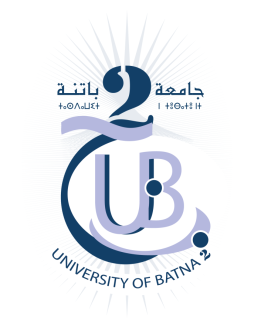 UNIVERSITE BATNA 2FACULTE DE TECHNOLOGIEDEPARTEMENT D’ELECTROTECHNIQUE (ELT+ELM)2éme Année LicenceExamen final à distance          . Module : Technique d’Expression & Communication  .Spécialité : Electromécanique   Date : 04-06-2022Boite de réception des réponses :   Email : l2.elm@univ-batna2.dzPartie I : [07 points]- Donnez en quelques lignes la différence entre le CV et la lettre de motivation :  …………………………………………….……………………………………………………………………………………………………………….…………………………………………………………………….…………………………………………..…………………………………………….………………….………………………………………………….………………………………………………..…………..………………………………….…………………………………………………………………….…………………………………………..…………………………………………….……………………………..……………………………………….……………………………………………………………………... Partie II : [09 points (0.75pt par réponse)]                                                                                                                                                           Sélectionnez la réponse convenable pour les phrases ultérieures en cochant sur la case idéale :Partie III : [04 points (0.5pt par réponse)]                                                                                                                                                                     Pour transcrire une lettre de motivation, il faut ce qui suit : (pointer la réponse exacte par : x)Nom et prénomGroupe N° Carte d’étudiantSignature…………………………………………..……………………………………………………………ExpressionsOuiNonOui et Non1- Le numéro de sécurité social est facultatif et obligatoire sur le CV.2- Les pièces jointes de la lettre de motivation sont non accolées à celle-ci.3- Les vertus dans le CV de phlegme et d’indolence sont de mise.4- Pour une bonne rédaction écrite il ne faut pas collationner et trier les informations.5- Le titre du CV est l’entête et le poinçon du poste de travail.6- S’harmoniser à la mise en page du CV est capital et superflu.7- La centralisation sur le poste de travail n’est pas la base de la lettre de motivation.8- Le Curriculum vitae n’est pas une expression de demande d’emploi.9- Illustrer son profil consiste à nier son identification.10- L’exhibition de la photo sur le CV est inévitable et vital. 11- Présenter son profil est un dispositif de vitrine.12- Signaler à foison ses loisirs sur sa lettre de motivation est propice.FormulationsOuiNonOui et Non1- Être raffiné et pompeux.2- Réitérer les bévues de sémantique et de lexique.3- Les lapsus syntaxiques et sidérurgiques altèrent la bonne rédaction écrite.4- Détaler la détresse et l’exhortation.5- Transmettre objectivement et personnellement.6- Dévoiler les loisirs sur sa lettre de motivation est opportun.7- Communiquer des phrases perçantes et élancées.8- Se présenter en minutieux et révérencieux.